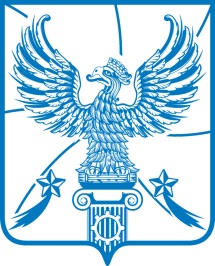 АДМИНИСТРАЦИЯМУНИЦИПАЛЬНОГО ОБРАЗОВАНИЯГОРОДСКОЙ ОКРУГ ЛЮБЕРЦЫ
МОСКОВСКОЙ ОБЛАСТИПОСТАНОВЛЕНИЕ__05.03.2018                                                                                                                      № 689-ПА___г. ЛюберцыОб утверждении состава рабочей группы по организации раздельного (селективного) сбора твердых коммунальных отходов на территории городского округа Люберцы В соответствии с Федеральным законом от 06.10.2003 № 131-ФЗ          «Об общих принципах организации местного самоуправления в Российской Федерации», Законом Московской области от 30.12.2014 № 191/2014-ОЗ        «О благоустройстве в Московской области», Уставом городского округа Люберцы, постановляю:1. Создать рабочую группу по организации раздельного (селективного) сбора твердых коммунальных отходов на территории городского округа Люберцы и утвердить ее состав (прилагается).2. Руководителю рабочей группы обеспечить разработку и утверждение дорожной карты по внедрению системы раздельного (селективного) сбора твердых коммунальных отходов на территории городского округа Люберцы в срок до 15.03.2018 года. 3. Опубликовать настоящее Постановление в средствах массовой информации и разместить на официальном сайте администрации в сети «Интернет».4. Настоящее Постановление вступает в силу с момента его издания.5. Контроль за исполнением настоящего Постановления оставляю за собой.    Глава городского округа Люберцы                                                   В.П. РужицкийУТВЕРЖДЕНпостановлением администрациигородcкого округа Люберцыот    05.03.18  № 689-ПА  СОСТАВрабочей группы по организации раздельного (селективного) сбора твердых  коммунальных отходов на территории городского округа ЛюберцыРуководитель рабочей группы, заместитель Главы администрации                                             Д.А. ГалковЗаместитель руководителя рабочей группы, начальник управления благоустройства        М.В. ЗинкинаЧлены рабочей группы:Заместитель Главы администрации                                             Н. Н. ТышкуноваНачальник информационно-аналитического управления         В.И. ШирокийНачальник управления тарифной и налоговой политики         Т.С. Нестратова                                                         Начальник управления образования                                            В.Ю. БунтинаНачальник управления потребительскогорынка, услуг и рекламы                                                                   А.М. СеменовПредседатель постоянной депутатской комиссии по жилищно-коммунальномухозяйству, благоустройству, вопросам экологии и транспорта Совета депутатов городского округа Люберцы,генеральный директор АО «Люберецкий городской жилищный трест»                               М.К. АзизовГенеральный Директор ОАО «Люберецкая управляющая компания»                                            А.А. КлимановГенеральный директор ООО «Петропласт»                                     А.П. СоловьевПрезидент научно-технического совета «Наука – реформе ЖКХ», академик Международной академии наук экологии и безопасности жизнедеятельности, профессор, доктор технических наук                                                Г.М. Золотарев             Секретарь рабочей группы:Заместитель начальника управленияблагоустройства 	 Е.А. Филонова